We have chosen Evan Ellis from the Novice team to be nominated for this influential award through her dedication, sportsmanship and ability. Here are just a few of the qualities that make Evan a great candidate for the Don Cassan award.“Dedication”Evan demonstrated her “Dedication” during the season by never missing a practice or a game all season! This also includes the days she was not feeling well, or the time when we heard that Evan cut her thumb off at school! She was still at practice that same evening… so evidently, she didn’t actually loose her thumb, but that is the story the kids were telling the coaching staff in the dressing room. You could just imagine the look on our faces! Turns out the severed limb was a magnification of a mild paper cut. Evan would always come to the arena prepared and ready to compete to the best of her ability. It was extremely noticeable to everyone she was always one of the hardest working players when she hit the ice.“Sportsmanship”Evan was a leader and an inspiration to her teammates in every way – in the dressing room, on the ice, and in her character away from the rink. She led by example in her attitude, her work ethic, her willingness to do whatever helped the team and her positive approach to the season. She was never involved with penalties or unkind in anyway towards the other team.“Ability”Evan was our top forward this year and demonstrated that in many ways, such as racking up (28) points in just (20) games during the regular season. We had some really great players on the team this year, but she had the largest impact on the offensive part of the game as well as back - checking and helping move the puck out of our own end effectively. You could always count on her to make smart, creative plays that showcase her knowledge and ability to dominate the game.Thank you, Evan, for all the bright smiles and inspiring others to love and play the game the way you do!Sincerely,Novice Coaching StaffRyan Andrew, Steve Brown, Meghan Brown, Gloria Heigh & Zeke McKeown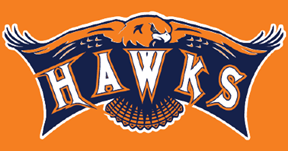 